ПРИЛОЖЕНИЕ 1к письму министерства образования и науки Самарской области от «___» __________2017 г. № _______________ПЕРВЫЙ РАЗ В ПЕРВЫЙ КЛАССРодителям о порядке приёма в школуПорядок приема граждан на обучение по образовательным программам начального общего, основного общего и среднего общего образования осуществляется на основании приказа Минобрнауки России от 22.01.2014 № 32. Ознакомится с приказом можно по ссылке: http://www.rg.ru/2014/04/11/priem-dok.html 1  О порядке получения свидетельства о регистрации по месту жительства/пребывания на несовершеннолетнего Вы можете узнать на официальном сайте Главного управления по вопросам миграции МВД России– https://гувм.мвд.рф/gosuslugi/item/12893/. Подробнее о порядке приёма в первый класс Вы можете ознакомиться на сайтах: выбранной Вами школы, территориальных управлений министерства образования и науки Самарской области (http://www.educat.samregion.ru/), департаментах образования г.о. Самара (http://depsamobr.samregion.ru/) и г.о. Тольятти (http://www.do.tgl.ru/)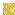 1. Подай заявление2. Подтверди документами2. Подтверди документами2. Подтверди документами3. Узнай результат3. Узнай результатчерез Интернет!!!* http://es.asurso.ru («Портал образовательных услуг») – только в школы г.о. Самара и Тольяттиhttp://pgu.samregion.ru/ (Региональный портал государственных услуг Самарской области) – только в школы Самарской области, кроме школ г.о. Самара и Тольяттиилилично в школе (предварительно необходимо ознакомиться с правилами приема в школу, куда подается заявление).1 этап подачи заявлений (не позднее 1 февраля – 30 июня)*:ребёнок зарегистрирован на территории, закреплённой за школой;ребёнок является воспитанником детского сада, являющегося филиалом или структурным подразделением (отделением) данной школы (зачисляется в порядке перевода, установленного школой самостоятельно)* родители (законные представители) должны быть зарегистрированы на http://pgu.samregion.ru/ посредством своего СНИЛС, т.е. имеют возможность авторизоваться в ЕСИА (подтвержденная учетная запись) – проверка https://esia.gosuslugi.ru/ ** дата и время начала приема заявлений устанавливается: - территориальными управлениями минобрнауки Самарской области в  отношении государственных школ Самарской области. - департаментами образования г.о. Самара и г.о. Тольятти в отношении муниципальных школ г.о. Самара и г.о. Тольятти.2 этап (1 июля – 5 сентября):вне зависимости от места проживания ребёнкаПри приеме на свободные места детей, не проживающих на закрепленной территории, преимущественным правом обладают дети граждан, имеющих право на первоочередное предоставление места в школу в соответствии с законодательством Российской Федерации.принесите документы в школу* - в течение трёх рабочих дней с даты подачи заявления, не считая дня подачи заявления. * школы могут устанавливать графики приема документов.         Перечень документов, которые необходимо принести в школу:Свидетельство о рождении ребёнка (оригинал + копия);Свидетельство** о регистрации ребёнка по месту жительства или по месту пребывания на закреплённой территории (оригинал + копия) - необходимо получить заранее до даты начала приема заявлений в 1 класс!!!** на зарегистрированных по месту жительства/пребывания детей выдаётся в районных отделах УФМС 1Документ, удостоверяющий личность родителя / законного представителя (оригинал)Родители (законные представители) детей, являющихся иностранными гражданами или лицами без гражданства, дополнительно предъявляют документ, подтверждающий родство заявителя (или законность представления прав ребенка), и документ, подтверждающий право заявителя на пребывание в Российской Федерации.Иностранные граждане и лица без гражданства все документы представляют на русском языке или вместе с заверенным в установленном порядке переводом на русский язык.Любые иные документы по усмотрению заявителя (оригинал + копия).через Интернет – на сайте школыилилично в школе – на информационном стендев течение 7 рабочих дней после даты предоставления полного пакета документов в школу.через Интернет – на сайте школыилилично в школе – на информационном стендев течение 7 рабочих дней после даты предоставления полного пакета документов в школу.